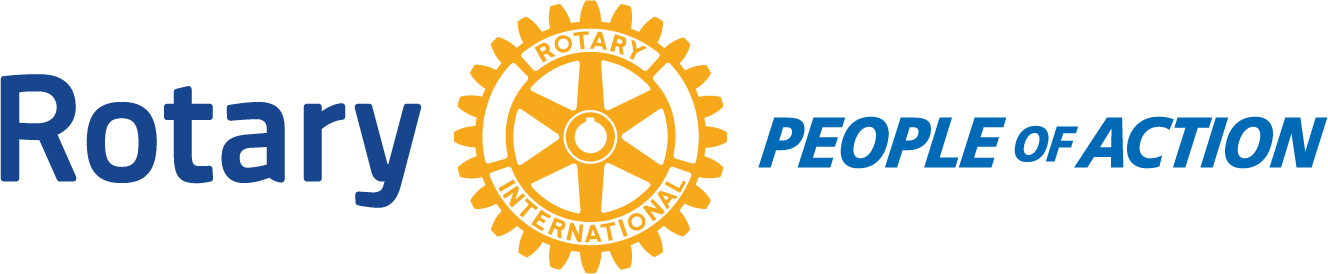 BOARD MEETINGWinslow Rotary Club # 1242						September 23, 2020Call to order: 12:16pm by President Kevin CoolidgePledge of AllegiancePrayer given by: Greg Hackler Board Members Present:  Kevin Coolidge		Kristy Armijo			Jessica Cox-AthaJimmy Atha			Chipper Cunningham		Greg HacklerBoard Members Absent:Rotarians Present at meeting:Stephanie Lugo---Guest/Mike Shumway4 Way Test	Items discussed:	*Kevin; The district has refunded the Club $10 per member due to Covid-19. It was decided the $380 we have received so far will go into our Scholarship Fund. 		Rotary is starting a Polio Challenge. *Chipper; The first Backpack Program food delivery will be October 12. So far there are 37 kids signed up.		Discussed how the mobile pantry is running and the issues that we are having.  Adjournment:  12:53pmDate/Time of Next Meeting:  October 7, 2020Respectfully Submitted By:Jessica Cox-Atha, Club Secretary 